   CRASSH Photography Exhibition Entry Form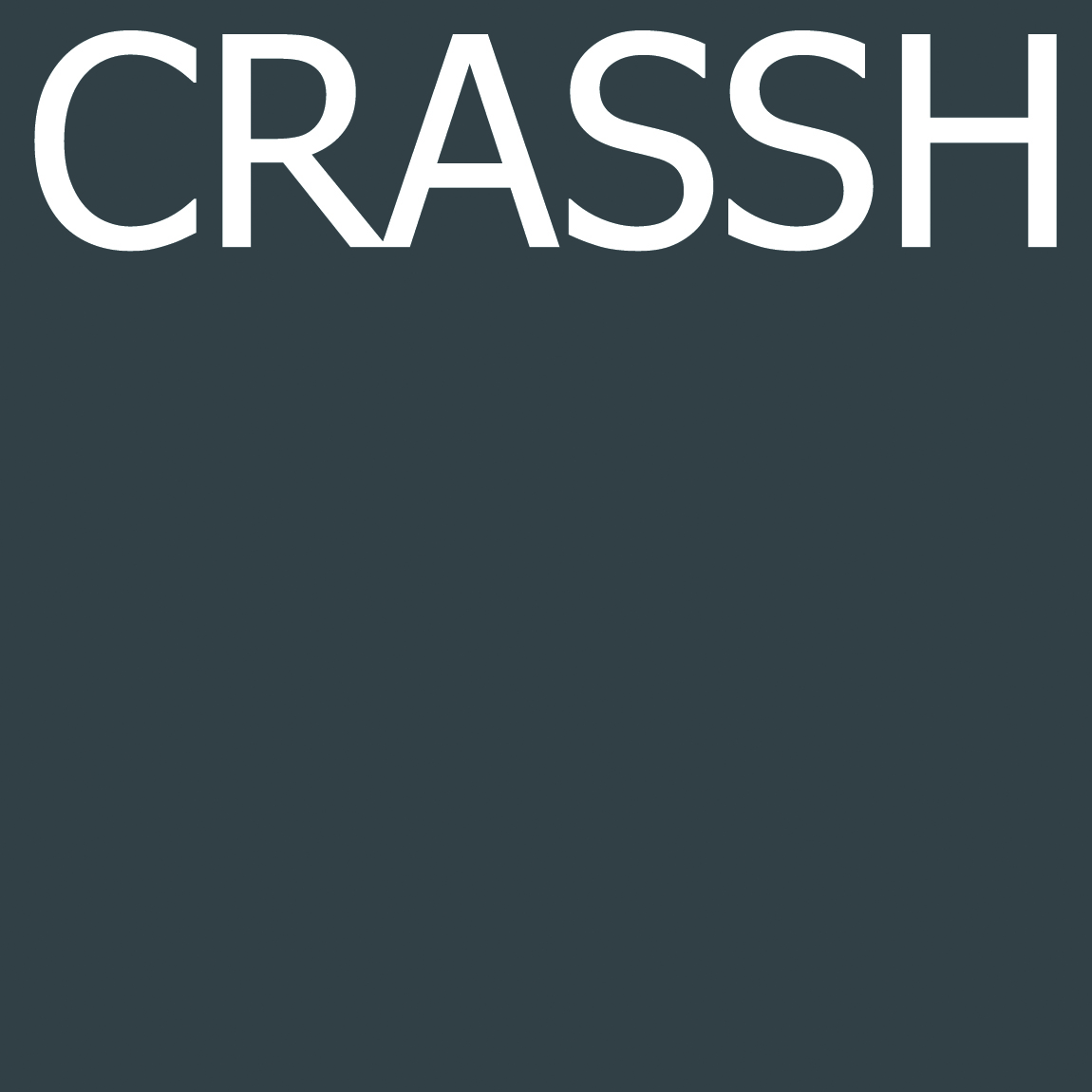 Please email this form to Judith, jw571@cam.ac.ukPhotographs should be sent to the same email address via WeTransfer (www.wetransfer.com)Name:Email address:Image #1Title:Medium:Year taken:Location:Tell us about the image (optional):Image #2Title:Medium:Year taken:Location:Tell us about the image (optional):Image #3Title:Medium:Year taken:Location:Tell us about the image (optional):